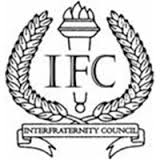 IFC Agenda for 2-8-20186:00 pm in ForumRoll CallDelegationExecutive BoardConnor JohnsonSpencer NishahiraJoe LowAustin BleekerRex BartlettVisitorsAgendaOfficer ReportsPresidentConstitution is on FacebookChanges coming to the Constitution Emily Gravel- Brian- IFC- to Condom Carnival February 12th 6-8 Meeting with MGC president tomorrowBring the Constitution to your chapters - make IFC what we want it to be - committees Vice President of External AffairsTonight Greek Week meeting/ planning roomsMGC meeting BudgetVice President of Internal AffairsGetting everything back togetherCollecting dues from last semesterBudget next weekVice President of RecruitmentEveryone is done with recruitment Email tomorrow BBQ and then Meet the Chapters IFCMeetings will start next week Alpha is on Sunday 4pmVice President of Fraternal Affairs Starting newsletter in contact with Dylan Wirtz Sig ChiContact him with posts Unfinished BusinessNew BusinessAnnouncementsFraternity AnnouncementsAlpha Kappa Lambda - Alpha Tau Omega - two new membersDelta Sigma PhiDelta Upsilon - over 40Kappa Sigma - fundraiser and study hoursPhi Gamma Delta (FIJI) Pi Kappa Phi - Sigma Chi - Province coming in 7 chapters WSU and MSU is comingTau Kappa Epsilon - best grades of all fraternities Guest AnnouncementsAdjournmentCall to Order: 6:00Adjourn: 6:13Meeting Head: Connor JohnsonSecretary: Joe LowChapter Name:Representative Name, N/A if absent:Alpha Kappa LambdaDaniel LaskyDelta Sigma PhiN/ADelta UpsilonFred ReischKappa SigmaBryanPhi Gamma DeltaHoldenPi Kappa PhiEric ScanlanSigma ChiDanny WingTau Kappa EpsilonMatias WawroAlpha Tau Omega Matt Dean 